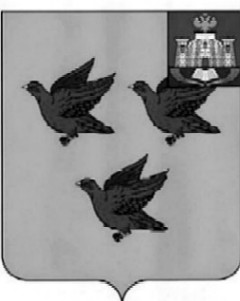 РОССИЙСКАЯ ФЕДЕРАЦИЯОРЛОВСКАЯ ОБЛАСТЬАДМИНИСТРАЦИЯ ГОРОДА ЛИВНЫПОСТАНОВЛЕНИЕ7 ноября 2022 года                                                                                            № 92         г. ЛивныО внесении изменений в постановление администрации  города Ливны от 4 августа 2011 года № 29 «О введении новой отраслевой системы оплаты труда   работников муниципальных дошкольных образовательных  организаций  города Ливны» В   соответствии  с   законом  Орловской  области  от 6 сентября 2013 года № 1525-ОЗ «Об образовании в Орловской области», постановлением  Правительства  Орловской  области  от 19 июля 2022 года № 412 «О внесении изменений в постановление Правительства Орловской области от 12 августа 2011 года № 267 «Об утверждении Примерного положения об оплате труда работников государственных образовательных организаций и государственных организаций, осуществляющих образовательную деятельность, Орловской области» и признании утратившими силу отдельных нормативных правовых актов Орловской области», в целях обеспечения социальной поддержки и материального стимулирования работников муниципальных дошкольных образовательных организаций города Ливны администрация города постановляет:1. Внести в постановление администрации города Ливны от 4 августа 2011 года № 29 «О введении новой отраслевой системы оплаты труда работников муниципальных дошкольных образовательных организаций города Ливны» следующие изменения:1.1. в приложении 2:  1) пункт 16 приложения 8 к Положению об отраслевой системе оплаты труда работников муниципальных дошкольных образовательных организаций города Ливны Орловской области, реализующих программы дошкольного образования дополнить подпунктом 16.1. следующего содержания:«16.1. В пределах фонда оплаты труда образовательной организации руководящим работникам оказывается материальная помощь в следующих случаях:1) в связи с юбилейными датами (50, 55, 60) в размере до одного должностного оклада;2) при увольнении в связи с выходом на пенсию по старости или инвалидности, связанной с профессиональной деятельностью, в размере должностного оклада;3) в связи со смертью работника, членов его семьи (супруги, дети, родители) и в связи с необходимостью длительного и дорогостоящего лечения с представлением документов об оплате, выданных медицинским учреждением, в размере должностного оклада;4) при уходе в очередной отпуск в размере должностного оклада не более 1 раза в год;5) к праздничным датам, включая профессиональный праздник, может выплачиваться премия - от 1000 до 3000 рублей.».2. Опубликовать настоящее постановление в газете «Ливенский вестник» и разместить на официальном сайте администрации города в сети Интернет.3.   Контроль за исполнением настоящего постановления возложить на начальника управления общего образования администрации города Ливны. Глава города                                                                                    С. А. Трубицин